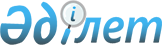 О наименовании и переименовании некоторых составных частей городов Караганда, Жезказган и Темиртау Карагандинской областиСовместное постановление акимата Карагандинской области от 5 февраля 2019 года № 07/03 и решение Карагандинского областного маслихата от 14 февраля 2019 года № 383. Зарегистрировано Департаментом юстиции Карагандинской области 25 февраля 2019 года № 5205
      В соответствии с законами Республики Казахстан от 8 декабря 1993 года "Об административно-территориальном устройстве Республики Казахстан", от 23 января 2001 года "О местном государственном управлении и самоуправлении в Республике Казахстан", на основании заключения Республиканской ономастической комиссии при Правительстве Республики Казахстан от 28 декабря 2018 года, акимат Карагандинской области ПОСТАНОВЛЯЕТ и Карагандинский областной маслихат РЕШИЛ:
      1. Переименовать следующие улицы города Караганды:
      улицу 3-я кочегарка – в улицу Ардақ; 
      улицу Батарейная – в улицу Қайнар; 
      улицу Болотная – в улицу Бірлік; 
      улицу Коминтерна – в улицу Ынтымақ;
      улицу Мануфактурная – в улицу Аққайың;
      улицу Пионерская – в улицу Саялы;
      улицу Рабкоровская – в улицу Серпін;
      улицу Совхозная – в улицу Өркен;
      улицу Социалистическая – в улицу Арман;
      улицу Торпедная – в улицу Арай;
      улицу Насыпная – в улицу Жағалау;
      улицу Отвальная – в улицу Талды;
      улицу Паровозная – в улицу Береке;
      улицу Портовская – в улицу Саяхат;
      улицу Пикетная – в улицу Самал;
      улицу Пахотная – в улицу Тұмар.
      2. Переименовать площадь Металлургов города Жезказган – в площадь Қаныш Сәтбаев.
      3. Переименовать следующие улицы города Темиртау:
      улицу Карагандинское шоссе – в улицу Қарағанды;
      улицу Нижняя – в улицу Жұмабек Тәшенов;
      улицу Степана Разина – в улицу Сарыарқа;
      улицу Пионерская – в улицу Евгений Брусиловский;
      улицу Советская – в улицу Ынтымақ. 
      4. Присвоить наименования следующим составным частям города Темиртау: 
      безымянной площади, расположенной северо-восточнее проспекта Республики, южнее улицы Мичурина, – наименование Астана;
      безымянному скверу, расположенному северо-восточнее проспекта Республики, южнее улицы Мичурина, – наименование Бірлік.
      5. Контроль за исполнением настоящего совместного постановления акимата Карагандинской области и решения Карагандинского областного маслихата возложить на курирующего заместителя акима Карагандинской области и постоянную комиссию Карагандинского областного маслихата по вопросам социально-культурного развития и социальной защите населения.
      6. Настоящее совместное постановление акимата Карагандинской области и решение Карагандинского областного маслихата вводится в действие по истечении десяти календарных дней после дня их первого официального опубликования. 
					© 2012. РГП на ПХВ «Институт законодательства и правовой информации Республики Казахстан» Министерства юстиции Республики Казахстан
				
      Аким Карагандинской области 

Е. Кошанов

      Председатель сессии, секретарь
Карагандинского областного маслихата 

С. Утешов
